Подпись представителя команды                                                Подпись представителя команды                                   ______________________   (_______________________ )      ______________________   (____________________ )Судья          _______________________________________________________________________________________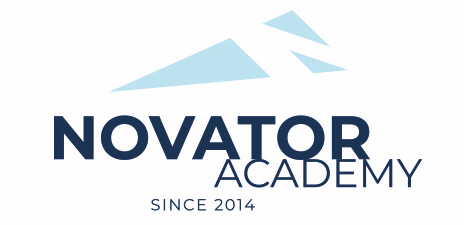 ПРОТОКОЛ  № 237Воз. категория  2011Стадион:    «Манеж стадиона Арена Химки»	«24» Апреля 2021 г.   14:00      МФА 2010 - 2СШОР Щелково43№ФИОСтМячиКарт№ФИОСтМячиКарт1Амир1Бондарчук Иван2Витувис Витас2Ермошкин Тимофей3Грачёв Дима3Ефимов Арсений4Денисов Лёша24Жидиков Егор15Кривошея Роман5Каплий Пётр16Молодцов Глеб16Кирюшкин Макар7Овсянников Игорь7Кононцев Никита18Рузаев Слава8Лукин Егор9Румянцев Михал9Лутцев Даниил10Ряжин Рома10Моисеев Ярослав11Соловьев Миша11Молодий Даниил12Хомутов Егор112Петровский Константин13Пикуль Глеб14Плащинский Марк15Толстов Кирилл16Фомичёв Степан17Яшкин ТимофейОфициальные представители командОфициальные представители командОфициальные представители командОфициальные представители командОфициальные представители командОфициальные представители командОфициальные представители командОфициальные представители командОфициальные представители командОфициальные представители команд№ФИОДолжностьДолжностьДолжность№ФИОДолжностьДолжностьДолжность1Гомазенков ВиктортренертренертренерПлащинский Олегтренертренертренер2